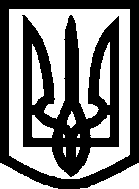 УКРАЇНАВИКОНАВЧИЙ КОМІТЕТМЕЛІТОПОЛЬСЬКОЇ  МІСЬКОЇ  РАДИЗапорізької областіР І Ш Е Н Н Я04.06.2020		                                                                          № 103Про внесення змін до рішення виконавчого комітету Мелітопольської міської ради Запорізької області від 12.12.2019 № 256	Керуючись ст. ст. 34, 42 Закону України «Про місцеве самоврядування в Україні», законами України «Про забезпечення рівних прав та можливостей жінок і чоловіків», «Про запобігання та протидію домашньому насильству», відповідно до розпорядження Кабінету Міністрів України від 24.02.2016 № 113-р «Про затвердження Національного плану дій з виконання резолюцій Ради Безпеки ООН 1325 «Жінки, мир, безпека» на період до 2020 року», у зв’язку з кадровими змінами та зверненнями Мелітопольського міського краєзнавчого музею, Державної установи «Мелітопольська установа виконання покарань (№ 144)», виконавчий комітет Мелітопольської міської ради Запорізької областіВИРІШИВ:1. Внести зміни до рішення виконавчого комітету Мелітопольської міської ради Запорізької області від 12.12.2019 №256 «Про затвердження складу робочої групи з громадської безпеки та соціальної згуртованості та затвердження Положення про її діяльність», а саме додаток 1 викласти в новій редакції (додається).2. Контроль за виконанням цього рішення покласти на заступника міського голови з питань діяльності виконавчих органів ради Бойко С.Секретар Мелітопольської міської ради				Роман РОМАНОВПерший заступник міського голови з питань діяльності виконавчих органів ради 					Ірина РУДАКОВАДодаток до рішення виконавчого комітетуМелітопольської міської радиЗапорізької областівід 04.06.2020 № 103Склад робочої групи з громадської безпекита соціальної згуртованості2                               Продовження додатка 1Заступник міського голови з питаньдіяльності виконавчих органів ради				Світлана БОЙКО№П.І.Б.Посада1.Бойко Світлана Олександрівназаступник міського голови з питань діяльності виконавчих органів ради, голова робочої групи;2.Леонтьєва Ольга Олександрівнаголова громадської організації «Мелітопольська волонтерська група «Патріот», заступник голови робочої групи (за згодою);3.Шостак Дмитро Юрійовичначальник відділу судової роботи управління правового забезпечення, секретар робочої групи.Члени робочої групи:Члени робочої групи:Члени робочої групи:1.ВиперайленкоВіталій Вікторовичначальник Мелітопольського міськрайонного відділу філії державної установи "Центр пробації" в Запорізькій області Міністерства юстиції України                (за згодою);2.БондаренкоВолодимир Анатолійовичначальник Мелітопольського відділу поліції ГУНП в Запорізькій області (за згодою);3.Дьяков Олександр Петровичначальник сектору моніторингу Мелітопольського відділу поліції ГУНП в Запорізькій області, майор поліції (за згодою);4.Петренко Євгенія Юріївназаступник начальника відділу муніципального маркетингу та туризму управління соціально-економічного розвитку міста виконавчого комітету Мелітопольської міської ради Запорізької області;5.Поповський Антон Вячеславовичкомерційний директор ТОВ "Ліпен" (за згодою);6.Славова Ірина Михайлівнадиректорка КУ “Агенція розвитку Мелітополя”Мелітопольської міської ради Запорізької області;7.Донець Ірина Федорівнаначальниця управління соціального захисту населення Мелітопольської міської ради Запорізької області;8.Овсяннікова Олена Григорівнаголова благодійної організації «Благодійний фонд «Все можливо» (за згодою);9.Кучіна Любов Іванівнаголова благодійної організації «Соціальний фонд» (за згодою);10.Демідова Альбіна Павлівнаголова Мелітопольського міського товариства інвалідів Запорізького обласного об'єднання Союзу організацій інвалідів України                      (за згодою);11.Сінделі Ірина Миколаївнаголова правління Асоціації  "Власники житлових будинків Мелітополя" (за згодою);12.КучерковДмитро Олександровичначальник Мелітопольського міськрайонного управління ГУ ДСНС України у Запорізькій області (за згодою);13.Форис Анна Юріївнажурналістка, член Національної спілки журналістів України                   (за згодою);14.Орлов Андрій Володимировичдиректор ТОВ «Центр стратегічного розвитку територій» (за згодою);15.Єфименко Інна Сергіївнадиректорка Централізованої бібліотечної системи відділу культури Мелітопольської міської ради Запорізької області;16.Щербак Олена Олександрівнастарший оперуповноважений оперативної групи Державної установи «Мелітопольська установа виконання покарань (№ 144)»;17.ШнуренкоКатернина Анатоліївнаголова Благодійної організації «Благодійний фонд «МЛТ МУЗЕУМ ПЛЮС»;18.БєліковМихайло Анатолійовичзаступник начальника управління з внутрішньої політики, взаємодії З правоохоронними органами та з питань запобігання, виявлення корупції і зв’язку з громадськістю.